1.16	根据第239号决议（WRC-15），审议5 150 MHz至5 925 MHz频段内包括无线局域网在内的无线接入系统（WAS/RLAN）的相关问题，并采取适当规则行动，包括为移动业务做出附加频谱划分；第2部分 –5 250-5 350 MHz频段引言EESS（有源）业务被划分的5 250-5 350 MHz频段中，目前正在运行着高度计和散射计传感器，并计划将继续运行。该频段通过Sentinel和EUMETSAT卫星的GMES/Copernicus计划而成为欧洲地球探测政策的关键频谱来源。此外，5 250-5 350 MHz频段还分配给了无线电定位，欧洲各地都有各种类型的雷达在运行。在WRC-19的筹备过程中，为响应第239号决议（WRC-15）请ITU-R c)而开展的研究表明，若改变第229号决议（WRC-12，修订版）中给出的5 250-5 350 MHz频段WAS/RLAN的工作条件，将不能确保对EESS（有源）传感器的保护。研究结果表明，如果不采用适当的缓解技术，允许WAS/RLAN用于室外，将对无线电测定系统造成不可接受的干扰。在这些研究中未考虑动态频率选择（DFS）。因此，建议该频段的《无线电规则》（RR）保持不变。由于兼容性研究已经完成，并且不再需要该决议，因此删除第239号决议（WRC-15）也很合理。提案第5条频率划分第IV节 – 频率划分表
（见第2.1款）

NOC	EUR/16A16A2/1#499565 250-5 570 MHz理由：	CEPT指出，在5 250-5 350 MHz频段，当前的研究表明难以与现有业务共存，因此不支持对该频段的RR进行任何修改。NOC	EUR/16A16A2/2第229号决议（WRC-12，修订版）为实施无线接入系统（包括无线电局域网）移动业务对
5 150-5 250 MHz、5 250-5 350 MHz和
5 470- 5 725 MHz频段的使用理由：	CEPT指出，在5 250-5 350 MHz频段，当前的研究表明难以与现有业务共存，因此不支持对该频段的RR进行任何修改。SUP	EUR/16A16A2/3#49964第239号决议（WRC-15）关于5 150 MHz至5 925 MHz频段内
包括无线局域网在内的无线接入系统的研究理由：	这些频段已经进行了兼容性研究，研究对改变5 250 MHz和5 350 MHz之间频段的现有划分条件持负面结果。______________世界无线电通信大会（WRC-19）
2019年10月28日-11月22日，埃及沙姆沙伊赫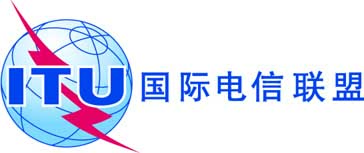 全体会议文件 16 (Add.16)(Add.2)-C2019年10月18日原文：英文欧洲共同提案欧洲共同提案大会工作提案大会工作提案议项1.16议项1.16